Pesterzsébet, 2020. április 5.Takaró Tamás, esperesVirágvasárnap - TemplomtisztításLectio: János 12; 12-16 „Másnap a nagy sokaság, amely az ünnepre jött vala, hallván, hogy Jézus Jeruzsálembe jő, Pálmaágakat vőn, és kiméne elébe, és kiált vala: Hozsánna: Áldott, aki jő az Úrnak nevében, az Izráelnek ama királya!Találván pedig Jézus egy szamarat, felüle arra, amint meg van írva: Ne félj Sionnak leánya: Ímé a te királyod jő, szamárnak vemhén ülve.Ezeket pedig nem értették eleinte az ő tanítványai: hanem mikor megdicsőítteték Jézus, akkor emlékezének vissza, hogy ezek ő felőle vannak megírva, és hogy ezeket mívelték ő vele.”János 2; 13-17„Mert közel vala a zsidók husvétja, és felméne Jézus Jeruzsálembe. És ott találá a templomban az ökrök, juhok és galambok árúsait és a pénzváltókat, amint ülnek vala:És kötélből ostort csinálván, kiűzé mindnyájokat a templomból, az ökröket is a juhokat is; és a pénzváltók pénzét kitölté, az asztalokat pedig feldönté; És a galambárúsoknak monda: Hordjátok el ezeket innen; ne tegyétek az én Atyámnak házát kalmárság házává.Megemlékezének pedig az ő tanítványai, hogy meg van írva: A te házadhoz való féltő szeretet emészt engem.”Kedves Testvérek! Keresztyén emberek számára tudott, de jó újra végiggondolni, hogy virágvasárnappal kezdődik a nagyhét. És ebben a nagyhétben van az emberiség történetének, történelmének három legfontosabb napja. Nincs az emberiség történelmének fontosabb három napja ennél. Ez nagypéntektől húsvétig tart. Jézus nagypénteken kiitta a világ bűneinek keserű poharát. Ahogy énekeljük: „Magára vette szennyes ruhánkat.” Keresztelő János amikor megkeresztelte az Úr Jézus, látta jönni, akkor azt mondta: „Íme az Isten báránya, aki magára veszi a világ bűneit.” Igen, testvérek ez egy örömhír, mert ez azt jelenti, hogy a világ bűneiben, amiket magára vett Jézus, ott volt a miénk is. A mi bűneink is ott voltak a világ bűneiben. Ott volt a tiéd is meg az enyém is. Úgy lett Jézus a bűneinktől szabadítónkká, hogy megváltónkká lett. Húsvét reggelére pedig, harmadnapon Isten szeretetéből és hatalmából szent égi pecsét került a passióra. Hiszen felhangzott a legnagyobb örömhír az angyalok által, a Jézus halott testét keresők felé: „Nincsen itt, mert feltámadott.” „Ne keressétek a holtak közt az élőt.” Az élő Jézust. Virágvasárnap efelé a három legfontosabb nap felé indult el Jézus. Pontosan tudta, hogy mi vár rá. Tudta, hogy mi fog történni. Többször beszélt előre a tanítványainak erről a három napról. Elmondta, hogy a főpapok kezére adatik, az írástudók kezébe adatik. Meggyalázzák, megverik, végül keresztre feszítve megölik, de harmadnap feltámad. Ahogy Jézus megy virágvasárnap Jeruzsálem felé és egyúttal e három nagy nap felé, a három legfontosabb nap felé, egyre növekvő tömeg veszi körül és a hangulat egyértelműen forradalmi. Nem egyszerű vallásos szimpátia zajlik itt Jézus körül. Ez egy komoly forradalmi hangulat. Egyszerűen azért, mert a zsidóság évszázadok óta várta a messiást. Aki majd megszabadítja őket. És Jézus Krisztusban meglátták, hogy ő lehet az. Jön, akire oly régóta vártak, évszázadok óta vártak. És elhozza végre a szabadságot számukra. Ezért kiáltják: Hozsánna! Áldott, aki jön az Úrnak nevében! Hozsánna. Ez a szó, hogy hozsánna, azt jelenti magyarra fordítva, hogy: Szabadíts meg! Jézus Krisztusban azt látják meg, akit Isten egyszer megígért, és azt gondolják most az, ő az, éppen most vonul be, hogy megszabadítson bennünket a római hatalomtól. Milyen különös, hogy akit ünnepelnek ilyen forradalmi hangulatban, idézve a bibliai igét, nem ünnepel velük. Alig szól egész idő alatt Jézus, csupán néhány rövid szót. Nem beszél. De a tettei azok beszélnek. Nem lovon ülve vonul be Jeruzsálembe, mint egy nagy hadvezér, vagy mint egy eljövendő király, aki most fogja elfoglalni a királyi trónt. Hanem egy szamárcsikón. És amikor elérkeznek oda, hogy rálátnak már Jeruzsálemre, az egész néppel, az egész hozsannázó, boldog, felajzott, örvendező tömeggel, és azok énekelnek, imádkoznak, akkor Jézus az evangélium szerint sírni kezd. Milyen félelmetes! És mond egy próféciát Jeruzsálemről. Nagyon súlyos próféciát, amelyik néhány évtized múlva, Titusz alatt 70-ben be is következik: Jeruzsálem elpusztítása. Jézus megy mennyei programja szerint, megy a halálba. Nem Jeruzsálembe megy. Sokkal többről van szó! Jézus a halálba indul. És bár nagyon sokféle kísértés próbálja elterelni ettől, hogy megváltsa a világot, semmiképpen ne tegye meg. Jézus eltéríthetetlen. Nem tudja eltéríteni a Sátán, az emberi félreértések, az emberi butaság és gonoszság. Semmi nem tudja Jézust meghátráltatni. Megy be engedelmesen Jeruzsálembe, hogy odaadja önmagát a világ bűneiért, fizetésképpen váltságul. És itt jön a történetben a nagy fordulat. Jézus belépve Jeruzsálembe váratlanul irányt vesz. Mert nem a világi hatalom jelképe, a királyi trón felé indul, hanem a templom felé. Képzeljétek, hogy megdöbbent a nép. Amit ők vártak, hozsánna, jön a szabadító, gyere szabadíts meg, és akkor nem a királyi trónus felé indul. Hanem a templom felé. Nem a politika felé indul Jézus amikor elindul Jeruzsálembe, hanem a hitélet helye, a templom felé. Bár pár nap múlva, a perében Pilátus kérdésére, aki azt kérdezte tőle: „Király vagy te csakugyan?” Ezt felelte Jézus: „Te mondtad, hogy király vagyok.” De értelmezte is Jézus az ő király voltát, amikor ezt mondta: „Az én országom, és így az én királyságom, nem e világból való.” - „Király vagy te csakugyan?”- kérdezi Pilátus. „Te mondod.” – mondja Jézus. De az én országom és az én királyságom nem e világból való. Aztán azt is mondta az Úr Jézus, hogy ő „nem azért jött, mint embernek fia, hogy néki szolgáljanak”. Királyok azért jönnek. És azt várják el az emberektől, hogy néki szolgáljanak. Hanem „azért jött, hogy ő szolgáljon és életét adja sokakért”. Jézus nem uralkodó, hanem szolgáló király. Egészen más, mint amit vártak tőle. Jeruzsálemnek ez a király, így, nem kellett. De vajon kell-e nekünk ez a Jézus? Kell-e nekünk az erőszak nélkül uralkodó király, kell-e nekünk? Mert Jézus ilyen, és bármilyennek gondolod, látod, vagy szeretnéd, nem lesz másmilyen. Merjük-e vállalni ebben az erőszakos világban az erőszak nélküli életet? Jézusért. Odaszegődünk-e a nyomába így is? Készek vagyunk-e a tanítványai lenni így is? Mert testvérek a nagy győzelmek szeretetben fogannak, és erőszak nélkül valósulnak meg. Tanítson bennünket Jézus virágvasárnapi bevonulása, és templomba menetele erre a nagy igazságra. A nagy győzelmek szeretetben fogannak és erőszak nélkül valósulnak meg. Mit jelent ez a gyakorlatban? Azt, hogy szállj le a lóról. Nem keresztyén ember alá való a ló. Szállj le a lóról. Isten gyermekei, a hívő emberek alá nem való a ló. Ne feledd, eredményes és másokra igazán hatással csak így lehetsz. Szeretetből erőszak nélkül. Jézus első útja Jeruzsálembe a templomba vezetett. Bement, körülnézett, és elszomorító látvány fogadta. Mert az istentisztelet sok mindennel keveredett, aminek ott a templom rendeltetése szerint nem lett volna helye; a kirakodóvásárnak és a bankfióknak. Ráadásul Izrael népe életének központja az Isten tisztelete volt. Maga az Isten tisztelet Izrael népe életének ez volt a központja. Izrael népe életének ez volt a küldetése, hogy tisztelje az Istent a népek előtt, azt az egy, igaz és örök Istent. Ennyi volt a feladata. A templom így a misszió helye volt és egyúttal az alkalma. Úgy képzeljétek ezt el, hogy a Jeruzsálemi templom, amelyet Isten parancsára kellett megépíteni, úgy ahogy Ő elrendelte, többfunkciós volt. Volt egy része, amelyet előcsarnoknak, vagy pogányok udvarának hívtak. Miután a pogányok nem mehettek be a templomba, ezért Isten gondolt rá, hogy készítsenek a templomban egy előteret, egy előcsarnokot. Ezt nevezték a pogányok udvarának. Ők oda bemehettek, a templomba nem, mert tisztátalanok voltak. Éppen azért döntött így az Isten, hogy abba az előcsarnokba, a pogányok udvarába mindenki, aki keresi a zsidók Istenét, akiről hallott, és eljön Jeruzsálembe, hogy imádkozzon, hogy elmélkedjen, hogy csendben legyen, bemehessen ide, ebbe az előcsarnokba, a pogányok udvarába. Mert a lelke valahogy vonzotta, hozta, vitte Isten felé. Ide húzódtak be az árusok, ebbe az előcsarnokba, a pogányok udvarába. Ide húzódtak be a pénzváltók. Holott ezeknek a templomon kívül lett volna helyük. Nem a pogányok számára készült előcsarnokban. Mentségül mondhatnánk most ezekre a kufárokra, árusokra, áldozati állatokat eladókra, hogy a pénzt azért kellett váltani, mert a pogányok pénze tisztátalan volt, nem lehetett bevinni a templomba, zsidó pénzre kellett átváltani azt. Mondhatnánk, hogy azzal, hogy beljebb húzódtak a templom külső részéről a templom előcsarnokába, jót tettek, jószándékúak voltak. Mondjam másként? Vallásos buzgóságból tették. Ne kelljen kimenni a templomon kívül állatot venni. Ne kelljen kint pénzt váltani. Bent a templomban biztosítsunk helyet. Közelebb hozták mindazt, ami szükséges volt az áldozatokhoz. Vallásos buzgólkodás. De ez a misszió rovására ment. Félelmetes ám ez. Van úgy, hogy a vallásos buzgólkodás a misszió rovására megy. És amikor nyilvánvalóan a misszió rovására történik a vallásos buzgólkodás, akkor Jézus ezt látva, idézem megint szó szerint a Bibliát: Bemenve a templomba Jézus ezt látván kötélből ostort csinált, és kiűzte őket a templomból. Az ökröket, a juhokat, a pénzváltók asztalait felborogatta. Pénzüket kiöntötte, a galambárusokat elzavarta ezt mondva: Hordjátok el ezeket innen és ne tegyétek az én Atyám házát kalmárok házává, mert imádság háza. Mert a misszió helye. Ugye rá sem lehet ismerni Jézusra? Kötélből ostort csinált. És kiűzte a kufárokat a templomból. Drága testvérek! Mi a XXI. századi Európában élve, az a keresztyén nemzedék vagyunk, akik kezdjük újra látni, hogy van olyan Isten, aki kötélből ostort csinál, és azzal lesújt népekre és egyesekre. Mi az a nemzedék vagyunk, akik ezt láthatjuk. Néha csak halljuk a korbács hangját. Ha van fülünk a hallásra, akkor halljuk.  Máskor látjuk, amikor lesújt, ha van szemünk a látásra. Ha egy ember emberre emel korbácsot, az megalázás. Az az emberi méltóság megtaposása. A templom tisztítás a Biblia története szerint, ha Isten emel ostort az emberre, annak más értelme és célja van. Mert Isten kezében az ostor a tisztítás eszköze. Nem az emberi méltóság megalázása. A tisztítás eszköze. És nézzétek csak, ez az ostor nem akárhol csap le, hanem a templomban, Isten házában, annak előcsarnokában, a pogányok udvarában, a misszió helyén, a világmisszió helyén. Ott, ahol be kellene tölteniük a küldetésünket a hitetlen népek felé. És nem teszik. Abban az udvarban történik mindez. Jézus nem a politika, nem a királyi udvar felé fordulva érkezik Jeruzsálembe, hanem a templomba megy, mert a tisztogatás során mindig az első a templom. Nem a közélet az első, amit meg kell tisztítani. Nem a hétköznap emberei, nem a beteg korszellem, hanem a templom megtisztítása az első. Drága testvérek! Bűnbánattal, szégyenkezve kell ma megállnunk Isten előtt, az Európa szerte üres templomaink miatt. Nem a koronavírus űzte ki az embereket a templomból. Jézus megtisztítja azokat. Ítélet ez! És azt mondja Szentírás az ítélet mindig az Isten házán kezdődik. Mindig. Igen, ha az Isten háza nem áll Isten szolgálatában egészen, csak az Isten embermentő szolgálatában, akkor szükséges a megtisztítása. Jeruzsálemben virágvasárnap ezt tette Jézus. De Nyugat-Európa lakói döntő többségükben önként elhagyták a templomot. Mert azt hiszik magukról, hogy tudnak ők élni Isten nélkül is, templom nélkül is, imádság és istentisztelet nélkül is, szentségek nélkül is. Olyan jó, hogy fel van jegyezve Jézusról, hogy nem tudott és nem akart templom nélkül élni. Nem tudott és nem akart istentisztelet nélkül élni. Jézusról fel van jegyezve, hogy: „szokása szerint bement a templomba”. Részt vett az istentiszteleten. Fontos volt neki ott lenni a templomban. Fontos volt neki istentiszteleten lenni. „De az én Atyám háza imádság háza, ti pedig latrok barlangjává tettétek.” Nem az történik benne, amiért Isten adta. A misszió, a hitetlenek megnyerése, odaszeretése Istenhez. Jézus a templomot magáénak vallja, ezért megtisztítja. Igen, a Jeruzsálemi templomból kellett volna indulni az egész pogány missziónak. Tudjátok miért tette félre Isten Izraelt? A templomban történtek miatt. Istennek az volt a terve, hogy Izraellel és a Jeruzsálemi templommal az egész világot magához szereti majd az Isten. Drága hely lehet a templom, ha abban Isten tisztelete folyik. Észre sem vették, akik forradalmi lelkülettel kísérték Jézust, hogy Jézus megáll Jeruzsálem előtt és sír rajta. Aztán megtisztítja a templomot. Azért, hogy ott legyen minden Isten szolgálatában.Meg akarja tisztítani az igehirdetők száját. Nagy baj van velünk igehirdetőkkel. Olyan sok mindent hallok most, ahogy papok szólalnak meg, végzik ugyanazt, amit most én is, hogy üres templomokban igehirdetéseket mondanak. Néha félve hallgatom. Meg akarja tisztítani az igehirdetők száját, amely az igét hirdeti. A csatornát, amelyen átcsörgedezik az élő víz. És azt akarja az Isten, hogy ahol eliszaposodott ez a csatorna, Jézus hadd tisztítsa meg, hogy hadd áradjon az élő víz. A templomtisztítás kegyelmi jel. Jézus szeretetének a jele. Éppen arról szól, hogy nem elvetni akar bennünket, hanem magához szeretni akar. Így mondja az ige: „Megostoroz mindent, akit fiává fogad.” „Akit szeret az Úr, megdorgálja azt.” Ezért kezdi a templomon. Az Európa szerte kiürült és lerombolt keresztyén templomok indítsanak bennünket bűnbánatra. A koronavírus ostora is indítson minket Isten egyébként templomos népét is, akik még hallgatják az igét, bűnbánatra. Suhog felettünk is Jézus ostora. Indítson megtisztulásra. Az Isten szolgálatába álljon egészen a templomunk is, a templom elöljárói is, az ige hirdetői is, az idejárók is, a szánk is, a szívünk is, az életünk is. Félelmetes a kép. Nyugat-Európa népei gőgösen, buta öntelten, a Kisázsiai egyik gyülekezet, a laodíceai gyülekezet nyomán ezt vallották: „Meggazdagodtam, immár és gazdag vagyok. Semmire nincs szükségem.” És azt üzeni Isten angyala: „Mezítelen vagy és szegény. És jaj neked!” Drága testvérek! Súlyos szó, de ki kell mondani, Isten elvesz tőlük mindent. Mindent. És csak azt az egyet hagyja meg nekik, ami az egyházat egyházzá teszi. Minden mást el fog venni az Isten. És az az egy az ige. Csak az igétől egyház az egyház. Ezt meghagyja nekik, ha kell nekik. Különben mindent elvesz tőlük. Még szorosabban fogalmazzak? Csak a kenyeret és a vizet hagyja meg nekik. Hogy újra a templom egerei legyenek. A keresztség vizét és az úrvacsora kenyerét. Minden mást elvesz. És akinek ez kevés lesz, vagy nem kell, az elmegy. Isten ostora eszköz abban, hogy megtisztuljon az egyház, megtisztuljanak a templomok és mi magunk is. Bizony van miből mindannyiunknak megtisztulni. Jézus jön virágvasárnap a templomba, hogy eredeti rendeltetésébe, Isten rendjébe visszaállítsa azt, de ehhez előbb meg kell tisztítania. Drága testvérek! Jézus nem engedi, hogy bármi, még a templomba, is az ige elé vagy fölé, vagy mellé kerüljön. Egyszerűen azért, mert: „Kezdetben volt az ige. Az ige Istennél volt, és Isten volt az ige.” Milyen Istent lehet Isten fölé helyezni? Vagy mellé, méltóképpen? Pál így mondja ezt: „Tetszett az Istennek, hogy az igehirdetés bolondsága által üdvözítsen.” Drága testvérek! A templomba járó Jézus szól és cselekszik a templomban. Szavának és tettének egyetlen zsinórmértéke van: a Biblia. A felolvasott igében is ezt mondja: „Meg van írva.” Mielőtt ostort fon és suhogtatja, kimondja: „Meg van írva.” Jézus az igéhez méri az adódó és a meglévő helyzetet. Azt mondja: „Az én atyám háza imádság háza. Ti pedig latrok barlangjává tettétek.” „Meg van írva, hogy ez az imádság háza.” Európának éppen ez nem kell, az ige. Jaj, ha Isten népének sem kell. Nyilvántartunk vagy 1500-2000 embert. És de sokan vannak, akiknek nem kell az ige! Nem kell a templom! Nem kell az istentisztelet! Nem kell Isten szava! Jézus kötélből ostort csinált, és kiűzte őket a templomból. De nem olvassuk azt, hogy bárkire is ráütött volna. Tudjátok, miért? Mert a pénzváltók és az árusok amikor meglátták Jézus kezében a suhogó ostort, kitértek, elmentek, eltűntek Jézus elől. Akkor tegyük fel a kérdést! És akkor ezzel örökre, végérvényesen megtisztult a Jeruzsálemi templom? Gondoljátok, hogy Jézus nem tudta volna, hogy már másnap, vagy még aznap visszajönnek a kiűzött kereskedők és pénzváltók ugyanoda? És minden megy tovább. Dehogynem tudta! Tudta! Nem tudta volna Jézus azt, hogy amikor meggyógyított egy leprás beteget, holnap nem jött volna a következő leprás? Dehogynem tudta! Nem tudta volna Jézus, amikor a viharos tengert lecsendesítette, hogy egy óra múlva jöhet a következő vihar és jönni is fog? Dehogynem tudta! Nem tudta, hogy a feltámasztott Lázár újra meg fog halni? Dehogynem tudta! Gondoljátok nem tudja, hogy a tegnap megbocsátott bűnöm, megtisztított szívem, nem fog újra vádolni, mert megint tisztításra szorul? Mert megint beszennyezi ugyanaz? Dehogynem! Jézus tudta, hogy a templom tisztítása nem fogja egyszer és mindenkorra megtisztítani a Jeruzsálemi templomot. Akkor miért csinálta? Ha tudta, hogy holnap is lesz vihar, akkor miért csendesítette le? Ha tudta, hogy holnap is lesz leprás beteg, miért gyógyította meg? Ha tudta, hogy aki meghalt és ő feltámasztotta, újra meghal? Kedves testvérek! A János evangéliumában rögtön itt az evangélium elejétől kezdve végigvonul a szó, hogy: jel. Itt éppen előtte a kánai menyegző, mint jel. Aztán a fejezet végén: „jelek és csodák kísérik Jézust.” A templom tisztítás egy jel. És a jel mindig egy nagyobb dologra utal. Jelzi, hogy valami nagyobb dologról beszél az a jel. A templom megtisztítása egy jel. És jelez valami nagyon nagy dolgot. Ezért tisztította meg, hogy jelezze egy mindenekre kiterjedő nagy tisztítás eljövetelét ez az ideiglenes, átmeneti tisztítás. Jézus tudja, hogy mi szükséges egy ilyen teljes tisztításhoz. Jézus tudja, hogy az egyházon, meg a tőle elfordult nemzedékeken csak az Ő vérében való megtisztulás segít. Tudja Jézus, hogy csak az Ő vérében lehet megtisztulni, még az utolsó ítélet előtt. Olyan drámai a kép: ott lehet megtisztulni egészen, ahol Jézus már nem készít ostort, hanem maga fordítja oda a hátát az ostornak, és üthetik. Jézus nagyon jól tudta, hogy ha ő megkorbácsolja is a pénzváltókat, ezzel még nem tisztul meg a templom. De most hagyja, hogy őt korbácsolják ebben a világban. És így szerez tisztulást. De még ez is kevés. Jézus nem csak megkorbácsolni engedi magát, mert ennél több kell a teljes tisztuláshoz. Azt is hagyja, hogy megöljék. Drága testvérek! Ez számunkra a megváltó, megtisztító örömhír: Ahol van a Krisztus keresztje, ott van a teljes megtisztulás. És ez a kereszt állni fog minden ember számára, aki éhezi és megszomjúhozza a tiszta szívet. Befejezem azzal, hogy Krisztus az Isten templomában feldöntött minden asztalt. Megtisztított templomának közepébe egyetlen egy asztalt állított. Az úrvacsora kegyelmi asztalát. A templomnak ez az egy asztala arra emlékeztet, hogy Krisztus egyszer és mindenkorra tisztulást szerzett. Arra emlékeztet. Totális ember, templom és egyháztisztulást, vére és bocsánata által, tudva, hogy Isten országába nem megy be semmi tisztátalan. Ámen!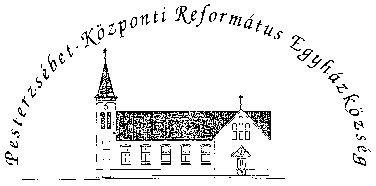 Pesterzsébet-Központi Református Egyházközség1204 Budapest, Ady E. u. 81.Tel/Fax: 283-0029www.pkre.hu   1893-2020